Publicado en Colima el 15/05/2024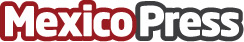 Festival Ternium de Cine Latinoamericano en Colima regresa con más sedesSe llevará a cabo del 16 al 19 de mayo en el Teatro Hidalgo y estará abierto al público de forma gratuita. Esta edición contará con dos funciones al aire libre en el jardín principal de Cuauhtémoc y el jardín principal de la colonia Villa Izcalli. Dos funciones en el Foro Universitario Pablo Silva García de la Universidad de ColimaDatos de contacto:Sugeli TéllezOca Reputación55 2922 7047Nota de prensa publicada en: https://www.mexicopress.com.mx/festival-ternium-de-cine-latinoamericano-en Categorías: Nacional Cine Sociedad Entretenimiento Colima http://www.mexicopress.com.mx